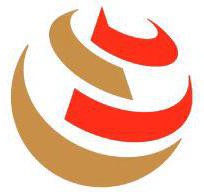 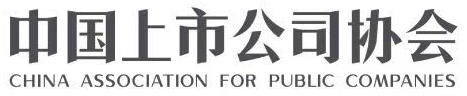 2023 年度课题研究报告课题报告编辑体例课题报告应为作者原创、未公开发表、无知识产权争议并应符合学术规范，严禁一稿多投，并符合以下要求。一、文章字数文章应论点鲜明、逻辑严谨、可读性强，具有学术深度和实践应用价值，字数控制在【30000字以内】。二、文章标题文章题名一般不超过20个字，必要时可加副标题。黑体三号字，居中。三、作者题目下方一行署名作者，宋体小四号字(居中)，需附加脚注注明作者姓名、工作单位、职务、职称、学历，脚注使用上标星号(*)标明。四、摘要和关键词摘要一般不超过800字；关键词3~5个，关键词之间用空格分隔。宋体小四号字，首行缩进。固定行距28磅。五、正文正文区分标题和内容，标题首行缩进，层级依次为“一、·.....”“(一) ......”“1.......”“(1) ......”“①......”。一级标题采用黑体小四号字；二级标题采用楷体小四号字；内容首行缩进，宋体小四号字，固定行距28磅。六、注释和参考文献注释采用页下脚注，分页连续编号。注释非引用原文者，注释前加“参见”；引用资料非原始出处者，注明“转引自”；数个注释引自同一资料者，可合并同注。参考文献附于文后，连续编号。注码放在文章标点之后，注码符号为[1] .....”字体及字号：宋体小五号字，首行缩进。(一) 著作类1.独著作品董安生. 民事法律行为 [M]. 北京：中国人民大学出版社，2000：19-22.2.合著作品徐明，李明良. 证券市场组织与行为的法律规范 [M]. 北京：商务印书馆，2002：10.3.多人合著作品左卫民，等. 可持续发展与环境资源法制建设 [M]. 北京：中国法制出版社，2003：214-216.4.编辑作品国务院研究室编写组. 十三届全国人大一次会议(政府工作报告) 辅导读本(2018) [M]. 北京：中国言实出版社，2018：65-67.(二)论文类1.期刊谢庚. 新三板服务中小微实践 [J]. 中国金融，2018(19)2.论文集(1)公开发行类尹田. 论动产善意取得的理论基础及相关问题 [M] //民商法论丛 (第29卷). 北京：法律出版社，2004.(2)非公开发行类李文超，李明红. 新形势下乡土法官调解模式的检视与完善——从人民法庭家事纠纷的微观角度 [C]. 最高人民法院第二届人民法庭论坛论文集，2017.3.学位论文王刚. 西方各国金融系统演进和功能的制度分析——兼论我国金融系统的改革 [D]. 长春：吉林大学，2004：189.(三) 译作类亚当·斯密. 国富论 [M]. 唐日松，等译. 北京：华夏出版社，2005：224.(四) 报纸类郑志刚. CDR：只是刚刚吹响上市制度改革的号角 [N]. 经济观察报，2018-04-16.(五)辞书类沃克. 牛津法律大辞典 [M]. 北京社会与科技发展研究所，译. 北京：光明日报出版社，1988：68.(六) 外文类遵从该文种注释惯例。英文注释体例如下：1.著作类Harold U. Faulkner. American Economic History [ M]. Harper & Brothers Publishers，1960：23-25.2.论文类Gavin Goh & Andreas R. liegler, Retrospective Remedies in the WTO after Automotive Leather [J]. Journal of International Economic Law, 2003，9.(七)网络类梁慧星.关于中国物权法的起草[EB/OL]. [2009-08-08]. http: //arti-cle. chinalawinfo.com/article/user/article_display. asp? ArticleID = 29283.七、其他要求(一) 关于文章中的外文词语1. 文章正文中第一次出现的外文词语，请不仅要标注出中文译义，并写全外文单词。2. 图表中的图标、表头与单位等请用中文词汇。如引用外文，请标注中文译义。(二) 关于文章引用法律法规条文1. 发布与实施的时间及发文单位要正确。2. 法律法规的名称及引文内容要准确无误。引用具体法律法规、规范性文件应当加用书名号，首次引用应当使用全标题，如《中华人民共和国证券法》《中国证监会关于进一步推进全国中小企业股份转让系统发展的若干意见》。3.法条或文件内容序号(第x条、第x款、第X项)、时间(世纪、年代、年月日等)、数量金额等使用阿拉伯数字，但直接引用原文的从原文。(三) 关于图表1.文中若出现图表，内文中应提到“见表1......”或“见图 1......”。2.图表中如有数字，请注明单位，图表中的图标、表头与单位等请用中文词汇。3.请注明图表的数据来源。(四)关于统计百分比数据含有百分比的数据要四舍五入精确到0.01%，各占比部分相加之和的误差小于或等于0.01%。课题名称：申报单位：联合申报单位：负责人：课题组成员：